БОЙОРОК                                                                                       РАСПОРЯЖЕНИЕ«18» апрель 2022 й.                      	   № 16 р   	               «18» апрель 2022 г.О проведении месячника пожарной безопасности на территории сельского поселения Старотумбагушевский сельсовет муниципального района Шаранский район Республики Башкортостан Во исполнение постановления Правительства Республики Башкортостан от 16 апреля 2012 года № 111 «О ежегодном комплексе мероприятий по обеспечению Пожарной безопасности в весенне-летний период на территории Республики Башкортостан» и Пана основных мероприятий Республики Башкортостан в области гражданской обороны, предупреждения и ликвидации чрезвычайных ситуаций, обеспечения пожарной безопасности и безопасности людей на водных объектах на 2022 год, в целях минимизации риска возникновения чрезвычайных ситуаций с наступлением весенне-летнего периода:1. Провести в период с 18 апреля по 18 мая 2022 года месячник пожарной безопасности на территории сельского поселения Старотумбагушевский сельсовет муниципального района Шаранский район Республики Башкортостан.2. Утвердить прилагаемый план мероприятий по проведению месячника.3. Контроль за выполнением данного распоряжения оставляю за собой.Глава сельского поселения                                            М.М. ТимерхановПриложение № 1к распоряжениюглавы сельского поселения Старотумбагушевский сельсовет муниципального района № 16 р от 18.04.2022 г.ПЛАНмероприятий по проведению месячника пожарной безопасностив сельском поселении Старотумбагушевский сельсовет муниципального района Шаранский район Республики БашкортостанБашкортостан РеспубликаһыныңШаран районымуниципаль районыныңИске Томбағош ауыл советыауыл биләмәһе ХакимиәтеҮҙәк урамы, 14-се йорт, Иске Томбағош ауылыШаран районы Башкортостан Республикаһының 452636Тел.(34769) 2-47-19, e-mail:sttumbs@yandex.ruwww.tumbagush.ru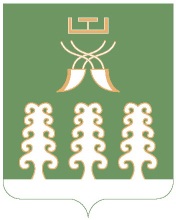 Администрация сельского поселенияСтаротумбагушевский сельсоветмуниципального районаШаранский районРеспублики Башкортостанул. Центральная, д.14 д. Старотумбагушево                             Шаранского района Республики Башкортостан, 452636Тел.(34769) 2-47-19, e-mail:sttumbs@yandex.ru,www.tumbagush.ru№п/пНаименование мероприятийСрок исполненияОтветственныеза исполнение1.Принятие муниципальных правовых актов по обеспечению пожарной безопасности в весенне-летний пожароопасный период20.04.2022г.Администрация сельского поселения2.Уточнение состава, порядка дежурства, оповещения и сбора членов добровольных пожарных дружин при возникновении крупных пожаровдо 30.04.2022г.Администрация сельского поселения3.На объектах экономики предусмотреть создание защитных противопожарных минерализованных полос, удаление (сбор) в летний период сухой растительности и другие мероприятия, предупреждающие распространение огня при природных пожарахдо 01.05.2022г.Администрация сельского поселения, руководители организаций, ИП, КФХ4.Уточнение плана и порядка эвакуации населения при чрезвычайных ситуациях, связанных с возникновением природных пожаров. Доведение до сведения каждого жителя сигнала об экстренной эвакуации и порядка действий по нимдо 30.04.2022г.Администрация сельского поселения5.Установка в населенных пунктах средств оповещения населения и определение порядка вывоза пожарной охраны до 18.05.2022г.Администрация сельского поселения6.Организация пожарных дружин из числа работающего населения на сельскохозяйственных предприятиях, проведение их обучения действиям при пожаредо 30.04.2022г.Руководители КФХ7.Изготовление и распространение среди населения средств наглядной противопожарной пропаганды (аншлаги, буклеты, памятки и т.п.) по действиям при пожаре до 18.05.2022г.Администрация сельского поселения8.Проведение сходов граждан в населенных пунктах. Определение и выполнение мероприятий, направленных на выполнение требований правил противо-пожарного режимапо установленному графикуАдминистрация сельского поселения9.Заполнение пожарных водоемов, оборудование водонапорных башен устройствами для забора воды пожарными автомобилями, обеспечение подъезда к ним. Проведение проверки, испытания, при необходимости ремонта систем противопожарного водоснабжения (гидрантов)до 18.05.2022г.Администрация сельского поселения10.Очистка территории животноводческих объектов, земель сельскохозяйственного назначения  от сгораемых остатков в соответствие с приказом МЧС России от 26.01.2016 № 26 и Постановления Правительства № 390 (с изменениями от 2017 года)до 18.05.2022г.Руководители КФХ11.Активизация работы внешкольных учреждений по привлечению детей в кружки и секции, увеличение числа детских и спортивных площадок. В образовательных и дошкольных учреждениях организовать проведение бесед и других познавательных мероприятий по пожарной безопасности, открытого урока по курсу ОБЖв весенне-летний пожаро-опасный период до 18.05.2022г.Школа, детский сад,  специалист по молодежной политике12.Проведение разъяснительной работы с собственниками индивидуальных жилых домов по обеспечению наличия емкостей (бочек) с водой или огнетушителей в ходе подворного обхода в весенне-летний пожаро-опасный период Профилактическая группа администрации сельского поселения13.Обеспечение исправного технического состояния мотопомпы, приспособленной (переоборудованной) техники для тушения пожаровв весенне-летний пожаро-опасный период Администрация сельского поселения